“READING ENGLISH FOR SPECIFIC PURPOSES (ESP)”“Inglês Instrumental Extra-ReadEap”: “Roteiro das Aulas” COURSE DESIGN: AN OUTLINE FOR READING ENGLISH FOR ACADEMIC PURPOSES: STRATEGIES   and TIPSReconhecer inicialmente as palavras pela sua semelhança com o Português (COGNATOS);1. a. Be Careful!!! False Friends=False CognatesFind the main elements of the sentence: “Sentence Pattern in English”:2. a. Subject + Verb + Complement 2. b. Recognition of Key Words: Nouns; Verbs; Adjectives2. c. An overview on the Keywords Characteristics How to Use the Dictionary e as Ferramentas Tecnológicas. O Dicionário como aliado junto aos recursos tecnológicos para a  Leitura em Inglês.GRUPOS NOMINAIS / COMPOUNDING NOUN PHRASES: a ordem das palavras na sentença; conjunto de palavras enfileiradas sem preposições ou conjunções. WORD FORMATION: AFFIXATION: Get familiar with suffixes and prefixes (Familiarize-se com os principais sufixos e prefixos na Língua Inglesa).           5.a. Be careful with the Suffix ING (Cuidado com o sufixo-ing)Practicing SKIMMING and SCANNING: A Leitura para compreensão geral e Leitura para compreensão de pontos principais e detalhes no texto em Inglês.Final Recommendation: Use sua intuição, não tenha medo de adivinhar, e não dependa tanto do Dicionário.Strategy 1: Ignore words that are unimportant.Strategy 2: Use the context to guess the meaning of the words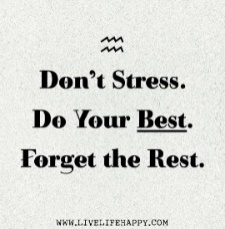 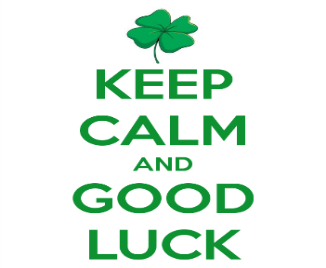 Curso de Inglês Instrumental ReadEapwww.readeap.com Prof. Adilia Sciarra  